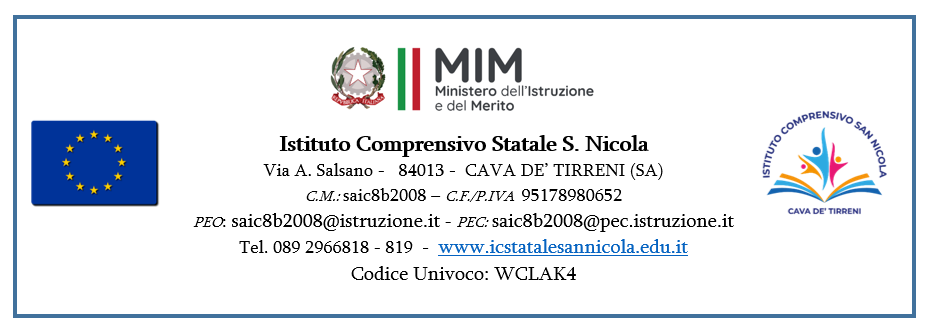 SCUOLA PRIMARIA a.s. 20__/20__Alunno/a………………nato/a a……………………il…………frequentante la classe…………sez……..plesso………….RILEVAZIONE DEI LIVELLI DI APPRENDIMENTOnelle Dimensioni e nel ComportamentoPRIMO/SECONDO QUADRIMESTREN.B. : la griglia può essere adattata agli obiettivi del PEI da valutareDescrizione dei livelli (sono esemplificativi: possono essere riportati i livelli esplicitati nel PEI)Data …………………………………………                                                         Il Dirigente scolastico Dott.ssa Raffaelina Trapanese        Firmato digitalmente ai sensi del D. Lgs. 82/2005 ss. mm. ii. e normativa connessaFirma del genitore   ……………………………………….DIMENSIONE DELLA RELAZIONE, DELL’INTERAZIONE E DELLA SOCIALIZZAZIONEDIMENSIONE DELLA RELAZIONE, DELL’INTERAZIONE E DELLA SOCIALIZZAZIONEOBIETTIVILIVELLO RAGGIUNTO*DIMENSIONE DELLA COMUNICAZIONE E DEL LINGUAGGIODIMENSIONE DELLA COMUNICAZIONE E DEL LINGUAGGIOOBIETTIVILIVELLO RAGGIUNTO*DIMENSIONE DELL’AUTONOMIA E DELL’ ORIENTAMENTODIMENSIONE DELL’AUTONOMIA E DELL’ ORIENTAMENTOOBIETTIVILIVELLO RAGGIUNTO*DIMENSIONE COGNITIVA, NEUROPSICOLOGICA E DELL’APPRENDIMENTODIMENSIONE COGNITIVA, NEUROPSICOLOGICA E DELL’APPRENDIMENTOOBIETTIVILIVELLO RAGGIUNTO*DISCIPLINA:  oppure AREA DISCIPLINARE: DISCIPLINA:  oppure AREA DISCIPLINARE: OBIETTIVILIVELLO RAGGIUNTO*COMPORTAMENTOCOMPORTAMENTOOBIETTIVIGiudizio AVANZATOL’alunno /a svolge compiti e risolve problemi in semplici situazioni nuove, compie scelte consapevoli afferenti al vissuto mostrando di saper utilizzare le conoscenze e le abilità acquisite con l’uso di facilitatori.INTERMEDIOL’alunno /a svolge autonomamente compiti semplici in situazioni note e, se guidato/a, anche in situazioni nuove; mostra di possedere le conoscenze e le abilità fondamentali e di saper applicare , con l’aiuto di facilitatori, personali e/o azioni di tutoraggio, basilari regole e procedure apprese. BASEL’alunno /a, se opportunamente guidato/a con risorse predisposte dal docente, svolge compiti semplici in situazioni note, (in modo autonomo, ma discontinuo / in modo non autonomo, ma con continuità) mostrando di possedere conoscenze ed abilità fondamentali; se assistito/a applica basilari regole e procedure apprese. IN VIA DI PRIMA ACQUISIZIONEL’alunno/a, se opportunamente assistito/a e/o guidato/a, con risorse fornite dal docente, svolge compiti semplici in situazioni consuete e mostra di possedere conoscenze e abilità essenziali.RILEVAZIONE DEI PROGRESSI